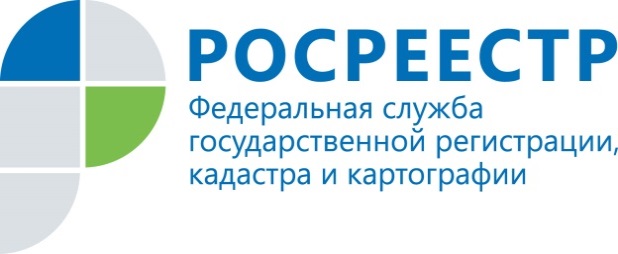 АнонсРосреестр Татарстана  о самых важных изменениях законодательства в прямом эфире на Радио Татарстана5 февраля в 7.10 на Радио Татарстана состоится прямой эфир с участием  начальника отдела государственной регистрации прав физических лиц Управления Росреестра по Республике Татарстан Эндже Мухаметгалиевой. Тема программы – самые важные изменения федерального законодательства в сфере оформления недвижимости.  В частности, речь пойдет о Федеральном законе «О ведении гражданами садоводства и огородничества для собственных нужд». Его  основные положения и возникающие при его реализации вопросы и разъяснит государственный регистратор Эндже Мухаметгалиева.  Телефоны прямого эфира: 8 (843) 55-555-13, 55-555-14. Звоните и задавайте интересующие вопросы! В Казани «Радио Татарстана» вещает на волне 99.2 FM.Контакты для СМИПресс-служба Росреестра Татарстана+8 843 255 25 10